TUDOR GRANGE PRIMARY ACADEMY LANGLEY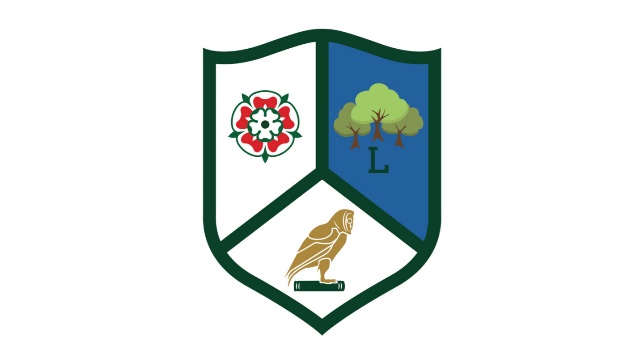 St Bernard’s Road, Olton, Solihull, West Midlands, B92 7DJTel: 0121 706 3932Email: office@langley.tgacademy.org.ukApplication for 2 year old funded childcare or3 year old funded nursery place Child’s details Child’s details Child’s details Child’s details SurnameForenameGenderMiddle nameDate of birthCurrent childcareHome addressHome addressHome addressHome addressHome addressFlat no / building nameNumber / streetDistrictTownPost codeContact details for parent/carerContact details for parent/carerContact details for parent/carerContact details for parent/carerContact details for parent/carerTitle: Mr/Mrs/Miss/MsPhone (day)SurnamePhone (evening)ForenamePhone (mobile)Email addressRelationship to childDo you have parental responsibility?Do you have parental responsibility?Yes  No  Brothers or sisters currently attending Langley Primary School Brothers or sisters currently attending Langley Primary School Brothers or sisters currently attending Langley Primary School Brothers or sisters currently attending Langley Primary School Name:DOB:Name:DOB:Name:DOB:HoursHoursAre you applying for 15 hours per week or 30 hours (if eligible)?15 hours 30 hours Are you taking up part of your provision with another provider?Yes  No If yes, name the providerIf you have been offered provision elsewhere be sure to let everyone know where your child is going to attendIf you have been offered provision elsewhere be sure to let everyone know where your child is going to attendStart dateStart dateChildren become eligible from the term following their third birthday.a child whose birthday is between 01 April and 31 August can access their place from the following September terma child whose birthday is between 01 September and 31 December can access their place from the following January terma child whose birthday is between 01 January and 31 March can access their place from the following April termChildren become eligible from the term following their third birthday.a child whose birthday is between 01 April and 31 August can access their place from the following September terma child whose birthday is between 01 September and 31 December can access their place from the following January terma child whose birthday is between 01 January and 31 March can access their place from the following April termStart date applied for:September                     January         April        For a:2 year old funded childcare place or a3 year old funded nursery place   Additional information about your childAdditional information about your childDoes your child have an education, health and care plan?Yes   No  Is your child “looked after” by a local authority (in care)? If yes, which local authority?Yes  No Does your child have any additional needs? Yes   No If yes please provide details:Please return this application form to: Lisa Hartigan, Attendance & Admissions officer - office@langley.tgacademy.org.uk